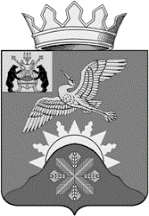 Российская ФедерацияНовгородская областьАДМИНИСТРАЦИЯ БАТЕЦКОГО МУНИЦИПАЛЬНОГО РАЙОНАПОСТАНОВЛЕНИЕот 14.02.2020 № 83п. БатецкийВ соответствии с Федеральными законами от 06 октября 2003 года                   № 131-ФЗ «Об общих принципах организации местного самоуправления в Российской Федерации», от 27 июля 2010 года № 210-ФЗ «Об организации предоставления государственных и муниципальных услуг», постановлением  Администрации Батецкого муниципального района от 23.10.2015 № 743 «О правилах разработки и утверждения административных регламентов исполнения муниципальных функций, предоставления муниципальных услуг и проведении экспертизы административных регламентов предоставления муниципальных услуг» Администрация Батецкого муниципального района ПОСТАНОВЛЯЕТ:1. Утвердить прилагаемый административный регламент Администрации Батецкого муниципального района по предоставлению муниципальной услуги «Выдача специальных разрешений на движение по автомобильным дорогам местного значения транспортного средства, осуществляющего перевозки тяжеловесных и (или) крупногабаритных грузов».2. Ответственность за сопровождение и соответствие действующему законодательству настоящего административного регламента возложить на отдел строительства, архитектуры и жилищно-коммунального хозяйства Администрации Батецкого муниципального района. 3. Признать утратившими силу постановления Администрации Батецкого муниципального района:от 23.09.2015 № 648 «Об утверждении административного регламента Администрации Батецкого муниципального района по предоставлению муниципальной услуги «Выдача специальных разрешений на движение по автомобильным дорогам местного значения транспортного средства, осуществляющего перевозки тяжеловесных и (или) крупногабаритных грузов»;от 03.05.2018 № 359 «О внесении изменений в административный регламент по предоставлению муниципальной услуги «Выдача специальных разрешений на движение по автомобильным дорогам местного значения транспортного средства, осуществляющего перевозки тяжеловесных и (или) крупногабаритных грузов»;от 03.09.2018 № 770 «О внесении изменений в административный регламент по предоставлению муниципальной услуги «Выдача специальных разрешений на движение по автомобильным дорогам местного значения транспортного средства, осуществляющего перевозки тяжеловесных и (или) крупногабаритных грузов».4. Контроль за выполнением постановления возложить на заместителя Главы администрации муниципального района Полушкина В.Ю.5. Опубликовать постановление в муниципальной газете «Батецкий вестник» и разместить на официальном сайте Администрации Батецкого муниципального района в информационно-телекоммуникационной сети «Интернет».Глава района                                      В.Н. Иванов